Strakonice dne: 11. 7. 2017Objednací listč. 111/17/7 Předmět objednávky 	Množství	Předpokl. cena Kč 	Celkem: 	63 703,00 Kč Popis objednávky:Termín dodání : 15. 9. 2017 Vyřizuje: Jaroslav Houska														Bankovní spojení: ČSOB, a.s., č.ú.: 182050112/0300	IČ: 00251810		DIČ: CZ00251810	Upozornění:	Na faktuře uveďte číslo naší objednávky.			Kopii objednávky vraťte s fakturou.			Schválil:	Ing. Jana Narovcová	vedoucí odboru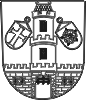 Město  StrakoniceOdbor majetkovýDodavatel:SALVETE spol. s r.o.Písecká 506386 01  StrakoniceIČ: 45023786 , DIČ: CZ450237861.Stavební úprava a dodávka Al dveří Oknotherm do objektu Stavbařů 213, Strakonice1ks63 703,00Tel. kontakt:383 700 320E-mail:jaroslav.houska@mu-st.cz